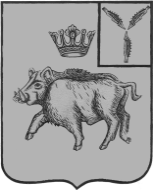 АДМИНИСТРАЦИЯБАЛТАЙСКОГО МУНИЦИПАЛЬНОГО РАЙОНАСАРАТОВСКОЙ ОБЛАСТИП О С Т А Н О В Л Е Н И Ес.БалтайО внесении изменений в постановление администрации Балтайского муниципального района от 19.02.2019 № 91 «О качестве и стоимости услуг, предоставляемых по погребению умерших (погибших) в Балтайском муниципальном районе»В соответствии с Федеральным законом от 12 января 1996 года № 8-ФЗ «О погребении и похоронном деле», руководствуясь Уставом Балтайского муниципального района,ПОСТАНОВЛЯЮ:1.Внести в постановление администрации Балтайского муниципального района от 19.02.2019 № 91 «О качестве и стоимости услуг, предоставляемых по погребению умерших (погибших) в Балтайском муниципальном районе» (с изменениями от 27.02.2020 № 80, от 01.02.2021 №26) следующие изменения:1.1.Приложения № 3-4 к постановлению изложить в новой редакции согласно приложениям № 1-2.2.Настоящее постановление подлежит обнародованию и распространяется на правоотношения, возникшие с 1 февраля 2022 года.3.Контроль за исполнением настоящего постановления возложить на начальника управления по социальным вопросам администрации Балтайского муниципального района.И.о. главы администрацииБалтайского муниципального района                                   В.А.КоробочкинПриложение № 1к постановлению администрации Балтайского муниципального районаот 08.02.2022 № 38Стоимость услуг,предоставляемых согласно гарантированному перечню услуг по погребению в Балтайском муниципальном районеВерно: начальник отдела делопроизводства            администрации Балтайского            муниципального района                                                 А.В.ПаксютоваПриложение № 2к постановлению администрации Балтайского муниципального районаот 08.02.2022 № 38Стоимость услуг по погребению умерших (погибших),не имеющих супруга, близких родственников, иных родственников либо законного представителя умершего, при невозможности осуществить ими погребение, при отсутствии иных лиц, взявших на себя обязанность осуществить погребение, а также умерших, личность которых не установлена органами внутренних дел в Балтайском муниципальном районеВерно: начальник отдела делопроизводства            администрации Балтайского            муниципального района                                                 А.В.Паксютова№ п/пВид услугиСтоимость, руб.1Оформление документов, необходимых для погребения59,092Представление и доставка гроба и других предметов, необходимых для погребения590,863Перевозка тела (останков) умершего на кладбище (в крематорий)1181,724Погребение5133,01Общая стоимость гарантированного перечня услуг по погребениюОбщая стоимость гарантированного перечня услуг по погребению6964,68№ п/пВид услугиСтоимость, руб.1Оформление документов, необходимых для погребения59,092Облечение тела453,303Предоставление гроба590,864Перевозка умершего на кладбище1181,725Погребение4680,71Общая стоимость услуг по погребениюОбщая стоимость услуг по погребению6964,68